Your Compliments, Complaints and FeedbackI would like to provide greyCare with aCompliment			Complaint	 		Feedback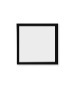 Your details are optional, however we need to contact you and provide you with feedback.Person completing form	______________________________________ 	Email ____________________Customer Name 		______________________________________Address			____________________________________________________________________Ph. Number			 ______________________________________ Mobile _______________________	I am aCustomer				 Support Worker 		 Neighbour Family member		  Carer 			AdvocateIf other please specify ___________________________________If you are not the customer, are they aware you are making this complaint?YES	 NOPlease tell us about your experienceDate _____________________________________________________________________________________________________________________________________________________________________________________________________________________________________________________________________________________________________Would you like to add anything further?______________________________________________________________________________________________________________________________________________________________________________________________________________________________________________________________________________Please email completed form to yoursay@greycare.com.au